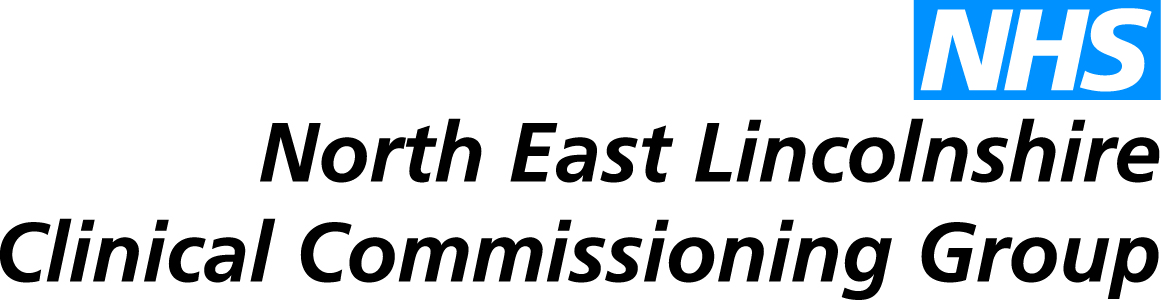 Report to:NEL CCG Joint Co-Commissioning CommitteePresented by:Julie Wilson, Assistant Director Co-CommissioningDate of Meeting:23rd July, 2015Subject:Process for Reaching Decision regarding Fully Delegated Commissioning ArrangementsStatus: OPEN	            CLOSEDOBJECT OF REPORT:
This paper has been prepared to inform the members of the Joint Co-Commissioning Committee of the process, and timeline, for reaching a decision regarding moving to fully delegated commissioning arrangements of Primary Care (GP) services. STRATEGY:NHS England has published guidance detailing the process for CCGs who do not have delegated commissioning arrangements currently in place, but wish to do so. CCGs can apply to assume delegated arrangements effective from 1st April, 2016. CCGs will need to submit their proposals by the 2nd October, 2015. The local process and timeline will be as follows:

A paper will be submitted by the end of August outlining the opportunities and risks in moving to delegated commissioning arrangements in readiness for discussion and decision at the appropriate forums during September 2015. The Joint Co-Commissioning Committee is not due to meet until 29th October, and we therefore need to agree whether we should hold a virtual discussion or arrange an extraordinary meeting in September 2015 for the purpose of making a recommendation from the Committee.Joint Co-Commissioning Board:   September 2015 (virtual/extraordinary)
Council of Members:                       3rd September 2015Partnership Board:                         10th September 2015
RECOMMENDATIONS (R) AND ACTIONS (A) FOR AGREEMENT:The Joint Co-Commissioning Committee is asked to:-  note the process for reaching a decision regarding fully delegated commissioning arrangements, which would be effective 1st April, 2016, and the timeline required for application. -  consider whether they would prefer to agree a recommendation virtually or via an extraordinary meeting in September 2015.Yes/NoCommentsDoes the document take account of and meet the requirements of the following:i)Mental Capacity Actn/aii)CCG  Equality Impact Assessmentn/aiii)Human Rights Act 1998n/aiv)Health and Safety at Work Act 1974n/av)Freedom of Information Act 2000 / Data Protection Act 1998n/aiv)Does the report have regard of the principles and values of the NHS Constitution?www.dh.gov.uk/en/Publicationsandstatistics/Publications/PublicationsPolicyAndGuidance/DH_113613Yes